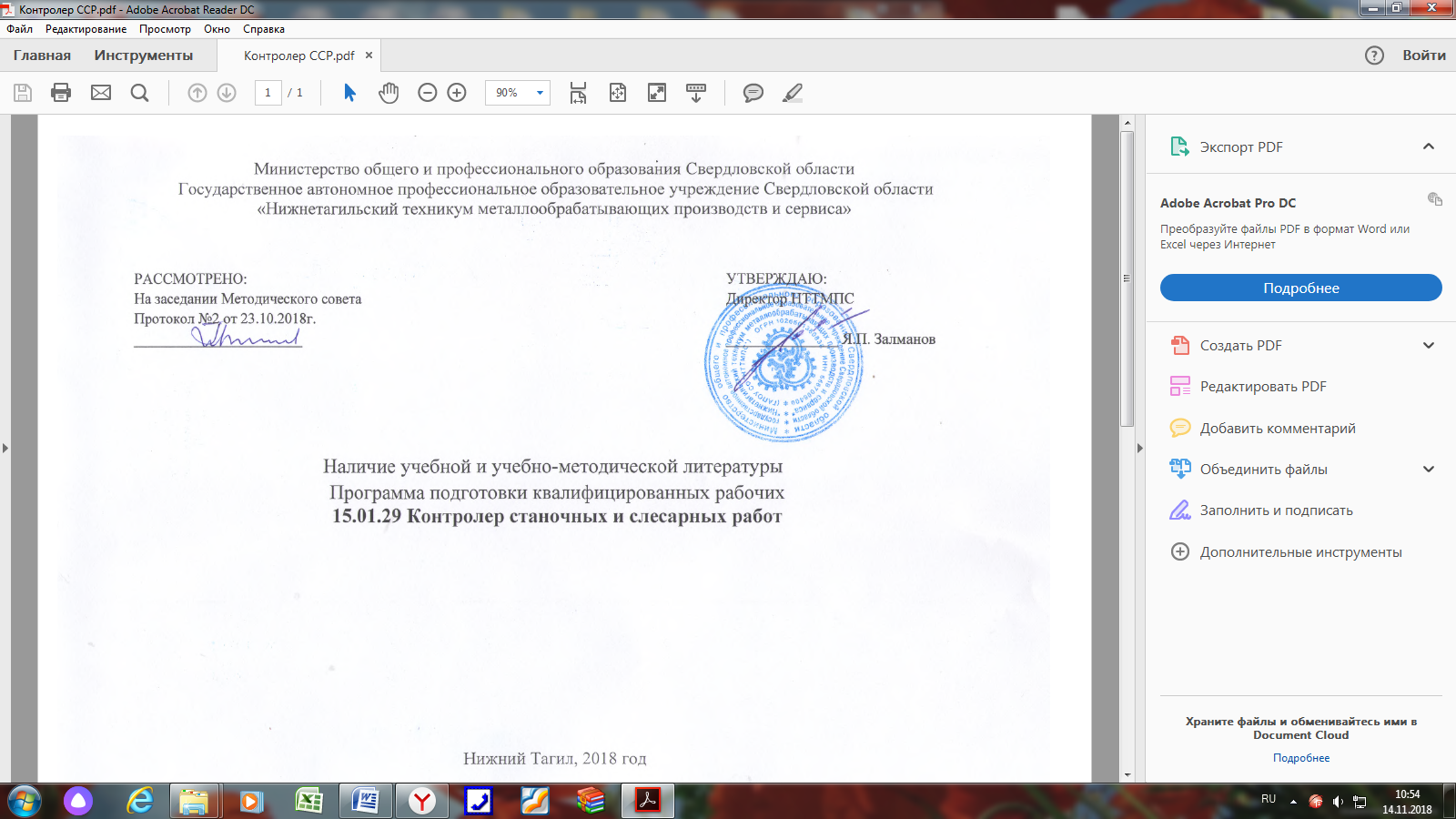 Название УД, МДКНазвание источникаАвторБибл. карточкаВид изданияВид источникаТип источникаРежим доступаИнв.номерГод изданияОУД.00Общеобразовательные учебные дисциплины.Общеобразовательные учебные дисциплины.Общеобразовательные учебные дисциплины.Общеобразовательные учебные дисциплины.Общеобразовательные учебные дисциплины.Общеобразовательные учебные дисциплины.Общеобразовательные учебные дисциплины.Общеобразовательные учебные дисциплины.Общеобразовательные учебные дисциплины.Базовые общеобразовательные  дисциплиныБазовые общеобразовательные  дисциплиныБазовые общеобразовательные  дисциплиныБазовые общеобразовательные  дисциплиныБазовые общеобразовательные  дисциплиныБазовые общеобразовательные  дисциплиныБазовые общеобразовательные  дисциплиныБазовые общеобразовательные  дисциплиныБазовые общеобразовательные  дисциплиныОУД.01Русский язык и литератураРусский языкВ.Ф. Греков и др.Русский язык. 10-11 классы: учебник для общеобразоват. организаций / В.Ф. Греков, С. Е. Крючков, Л. А. Чешко. – 6-е изд. – М. : Просвещение, 2013. – 368 с.учебникосновной[текст]библиотека техникума553212013Литература. 11 кл.Г.А. Обернихина и др.Обернихина, Г.А. Литература. 11 класс : углублённый уровень: учебник для общеобразоват. учреждений / Г.А. Обернихина, Т.В. Емельянова, Е.В. Мацыяка. - Москва : Русское слово — учебник, 2013. - Ч. в 2 ч.. 1. - 459 с. - (ФГОС. Инновационная школа).учебникосновной[электронный ресурс]http://biblioclub.ru/index.php?page=book&id=4856952013Литература В.И. Зинин и др.Литература XIX века. 10 класс: хрестоматия для общеобразовательных учреждений : в 2 ч. / авт.-сост. С.А. Зинин, В.И. Сахаров. - 6-е изд. - Москва : Русское слово — учебник, 2013. - Ч. 1. - 501 с. хрестоматияосновной[электронный ресурс]http://biblioclub.ru/index.php?page=book&id=4854082013ЛитератураВ.И. Зинин  и др.Литература XIX века. 10 класс: хрестоматия для общеобразовательных учреждений : в 2 ч - Ч. 2. / авт.-сост. С.А. Зинин, В.И. Сахаров. - 6-е изд. - Москва : Русское слово — учебник, 2013. -. - 496 с. хрестоматияосновной[электронный ресурс]http://biblioclub.ru/index.php?page=book&id=4854092013Русская литература в школеВ.Я. Коровина  и др.Русская литература в школе: : учебно-методическое пособие / В.Я. Коровина, В.П. Аникин, Н.В. Беляева и др. ; сост. В.Я. Коровина. - Москва : Владос, 2018. - 303 с. : ил. - (Литературная библиотека школьника). учебно-методическое пособиеосновной[электронный ресурс]http://biblioclub.ru/index.php?page=book&id=4861462018ЛитератураН.М. Малыгина  и др.Избранные имена. Русские поэты ХХ века : учебное пособие / под ред. Н.М. Малыгиной. - 2-е изд., стер. - Москва : Издательство «Флинта», 2018. - 291 с. учебное пособиедополнительный[электронный ресурс]http://biblioclub.ru/index.php?page=book&id=4825772018Литература И.Г. МинераловаМинералова, И.Г. Русская литература Серебряного века. Поэтика символизма : учебное пособие / И.Г. Минералова. - 6-е изд., стер. - Москва : Издательство «Флинта», 2017. - 270 с. учебное пособиедополнительный[электронный ресурс]http://biblioclub.ru/index.php?page=book&id=946872017ОУД.02Иностранный языкАнглийский язык для технических специальностейГолубевА.П. и др.Английский язык для технических специальностей : учебник для студ. учреждений сред. проф. образования / А. П. Голубев, А. П. Коржавин, И. Б. Смирнова. – М. : Академия, 2017. – 208 с.учебникосновной[текст]библиотека техникума13592017ОУД.04ИсторияИсторияВ.В. Артемов и др.Артемов, В. В. История : учебник для студ. учреждений сред. проф. образования / В. В. Артемов,  Ю. Н. Лубченков. – М. : Академия, 2017. – 342 с.учебникосновной[текст]библиотека техникума13492017История РоссииГ.Б. Поляк История России : учебник / ред. Г.Б. Поляк. - 3-е изд., перераб. и доп. - Москва : Юнити-Дана, 2015. - 687 с. : ил.учебникосновной[электронный ресурс]http://biblioclub.ru/index.php?page=book&id=1152992015ОУД.05Физическая культураТеория и история физической культурыД.С. АлхасовАлхасов, Д.С. Теория и история физической культуры (в таблицах и схемах) : учебное пособие / Д.С. Алхасов. - Москва ; Берлин : Директ-Медиа, 2014. - 100 с.учебное пособиеосновной[электронный ресурс]http://biblioclub.ru/index.php?page=book&id=2749772014Гигиена физической культуры и спортаЕ.Е. Ачкасов и др.Гигиена физической культуры и спорта : учебник / Е.Е. Ачкасов, И.В. Быков, А.Н. Гансбургский и др. ; ред. В.А. Маргазина, О.Н. Семеновой, Е.Е. Ачкасова. - 2-е изд., доп. - Санкт-Петербург : СпецЛит, 2013. - 256 с.учебникдополнительный[электронный ресурс]http://biblioclub.ru/index.php?page=book_red&id=2538332013Элективные курсы по физической культуре и спортуН.В. Тычинин и др. Тычинин, Н.В. Элективные курсы по физической культуре и спорту : учебное пособие / Н.В. Тычинин ; Министерство образования и науки РФ, Воронежский государственный университет инженерных технологий. - Воронеж : Воронежский государственный университет инженерных технологий, 2017. - 65 с. учебное пособиедополнительный[электронный ресурс]http://biblioclub.ru/index.php?page=book&id=4820332017ОУД.06ОБЖБезопасность жизнедеятельности Н.В. Косолапова и др. Косолапова, Н.В. Безопасность жизнедеятельности : практикум : учеб пособие для студ. учреждений сред. проф. образования / Н.В. Косолапова, Н.А. прокоаенко, Е. Л. Побежимова. – 1 – е изд. – М. : Академия, 2018. – 144 с.учебное пособиеосновной[текст]библиотека техникума13682018Основы безопасности жизнедеятельностиТ.А. Хван и др.Хван, Т.А. Основы безопасности жизнедеятельности : учебное пособие / Т.А. Хван, П.А. Хван. - Изд. 9-е. - Ростов-на-Дону : Издательство «Феникс», 2014. - 416 с. : ил. - (Среднее профессиональное образование).учебное пособиеосновной[электронный ресурс]http://biblioclub.ru/index.php?page=book&id=2562572014ОУД.09ХимияОбщая и неорганическая химияО.В. ГрибановаГрибанова, О.В. Общая и неорганическая химия: опорные конспекты, контрольные и тестовые задания : учебное пособие / О.В. Грибанова. - Ростов-на-Дону : Издательство «Феникс», 2014. - 191 с.учебное пособиеосновной[электронный ресурс]http://biblioclub.ru/index.php?page=book&id=2715082014Органическая химияЕ.М. Пототня и др.Пототня, Е.М. Органическая химия: учебное пособие для 10—11 классов общеобразовательных учреждений / Е.М. Пототня. - Москва : Русское слово -  учебник, 2012. - 273 с. : схем., табл., ил.учебное пособиедополнительный[электронный ресурс]http://biblioclub.ru/index.php?page=book&id=4856592012ОУД.10Обществознание (вкл. экон.и право)Обществознание В.К. Цечоев и дрЦечоев, В.К. Обществознание : учебник / В.К. Цечоев, А.Р. Швандерова. - 2-е изд., дополн. и перераб. - Москва : Прометей, 2017. - 614 с. учебникосновной[электронный ресурс]http://biblioclub.ru/index.php?page=book&id=4831842017ОбществознаниеС.А. Нижников и др.Нижников, С.А. Обществознание : учебник / С.А. Нижников. - Москва : Проспект, 2013. - 389 с. учебникосновной[электронный ресурс]http://biblioclub.ru/index.php?page=book&id=2540732013История государства и права РоссииА.И. ГомолаГомола, А.И. История государства и права России : учебное пособие для высших и средних профессиональных учебных заведений / А.И. Гомола, А.Г. Палкин. - 6-е изд., испр. - Москва ; Берлин : Директ-Медиа, 2018.- 240 с : ил.учебное пособиеосновной[электронный ресурс]http://biblioclub.ru/index.php?page=book&id=4919622018ОУД.15БиологияБиологияА.И. Никишов и др.Биология. Человек и его здоровье: учебник / А.И. Никишов, Н.А. Богданов ; ред. А.И. Никишова. – М.: ВЛАДОС, 2012. - 272 с. : ил.учебникосновной[электронный ресурс].http://biblioclub.ru/index.php?page=book&id=116697 2012ОУД.16ГеографияГеографияПурышева, Н.С. Естествознание: учебник для 10 класса сред. общеобразоват. учеб. заведений/ Н.С. Пурышева, И.В. Разумовская, М.А. Винник и др. ; под ред. И.В. Разумовской. - Москва : Физматлит, 2018. - 384 с. : ил. учебникосновной[электронный ресурс]http://biblioclub.ru/index.php?page=book&id=4852382018ОУД.17ЭкологияОхрана труда и промышленная экологияВ.Т. Медведев и др.Охрана труда и промышленная экология : учебник для студ. учреждений сред. проф. образования / [ В.Т. Медведев, С.Г. Новиков, А.В. Каралюнец, Т.Н. Маслова ]. – 9 – е изд., стер. – М. : Академия,2016. – 416 с.учебникосновной[текст]библиотека техникума13712017Общая экологияА.С. СтепановскихОбщая экология : учебник / А.С. Степановских. - 2-е изд., доп. и перераб. - Москва : Юнити-Дана, 2015. - 687 с. : ил., схем., табл. учебникосновной[электронный ресурс]http://biblioclub.ru/index.php?page=book_red&id=1183372015Промышленная экологияТ.Е. Гридэл и др.Гридэл, Т.Е. Промышленная экология : учебное пособие / Т.Е. Гридэл, Б.Р. Алленби ; пер. С.Э. Шмелев. - Москва : Юнити-Дана, 2015. - 526 с. -учебноеосновной[электронный ресурс]http://biblioclub.ru/index.php?page=book&id=1170522015ЭкологияВ.Н. Большаков и др.Экология : учебник / В.Н. Большаков, В.В. Качак, В.Г. Коберниченко и др. ; ред. Г.В. Тягунова, Ю.Г. Ярошенко. - 2-е изд., перераб. и доп. - Москва : Логос, 2013. - 504 с. учебникосновной[электронный ресурс]http://biblioclub.ru/index.php?page=book&id=2337162013Профильные общеобразовательные дисциплиныПрофильные общеобразовательные дисциплиныПрофильные общеобразовательные дисциплиныПрофильные общеобразовательные дисциплиныПрофильные общеобразовательные дисциплиныПрофильные общеобразовательные дисциплиныПрофильные общеобразовательные дисциплиныПрофильные общеобразовательные дисциплиныПрофильные общеобразовательные дисциплиныОУД.03Математика: алгебра, начала математического анализа, геометрияМатематикаМ.М. Чернецов М. М. Математика : учебное пособие для учащихся начальных и средних проф. образовательных учреж. /  Чернецов М.М.,  Карбачинская Н.Б.,  Лебедева Е.С.,  Харитонова Е.Е. ; под ред. Чернецов М.М - Москва : Российский государственный университет правосудия, 2015. - 342 с. : ил.учебное пособиеосновной[электронный ресурс]http://biblioclub.ru/index.php?page=book&id=4395952015Математика Е.И. Фоминых и др.Фоминых, Е.И. Математика: практикум : учебное пособие для студ. учреждений сред. проф. образования / Е.И. Фоминых. - Минск : РИПО, 2017. - 440 с. учебное пособиеосновной[электронный ресурс]http://biblioclub.ru/index.php?page=book&id=4879142017ОУД.07ИнформатикаПрактикум по информационным технологиям в профессиональнойЕ.В. Михеева Михеева Е.В. Практикум по информационным технологиям в профессиональной деятельности : учеб пособие / Е. В. Михеева, О.И. Титова. – М. : Академия, 2017. – М. : Академия, 2017. – 288 с. – ( ТОП – 50) учебникдополнительный[текст]библиотека техникума13722017Информационные технологииА.С. ШандриковШандриков, А.С. Информационные технологии : учебное пособие / А.С. Шандриков. - Минск : РИПО, 2015. - 444 с. : ил. -учебное пособиеосновной[электронный ресурс]http://biblioclub.ru/index.php?page=book&id=4633392015ИнформатикаХвостова И.П.Информатика : учебное пособие / сост. И.П. Хвостова ; Мин-во образ. и науки РФ : Федеральное госуд. автоном. образоват. учреждение высш. проф.образования «Северо-Кавказский федеральный университет». - Ставрополь : СКФУ, 2016. - 178 с. : илучебное пособиеосновной[электронный ресурс]http://biblioclub.ru/index.php?page=book&id=4590502016ОУД.08ФизикаФизика для профессий и специальностей технического профиляВ.Ф. ДмитриеваДмитриева, В. Ф. Физика для профессий и специальностей технического профиля : учебник для образоват. Учреждений нач. и сред. проф. образования / В. Ф. Дмитриева. – 6 – е изд., стер. М. : Академия, 2013. – 448 с.учебникосновной[текст]библиотека техникума9612013Физика для профессий и специальностей технического профиляВ.Ф. Дмитриева Дмитриева, В. Ф. Физика для профессий и специальностей технического профиля : сборник задач : учеб. пособие для образоват. учреждений нач. и сред. проф. образования / В. Ф. Дмитриева. – 6 - е изд., стер. М. : Академия, 2012. - 256 с.учебное пособиедополнительный[текст]библиотека техникума13432012Физика Монастырский Л.М. Физика. ЕГЭ. Все разделы курса: теория, задания базового и повышенного уровней сложности: учебно-методическое пособие / Л. Монастырский [и др. ] – Ростов-на-Дону, 2013. – 231 с.учебно-методическое пособиедополнительный[текст]библиотека техникума553252013УД.00Дополнительные учебные дисциплиныДополнительные учебные дисциплиныДополнительные учебные дисциплиныДополнительные учебные дисциплиныДополнительные учебные дисциплиныДополнительные учебные дисциплиныДополнительные учебные дисциплиныДополнительные учебные дисциплиныДополнительные учебные дисциплиныУД.01Технология самообразовательной деятельностиОсновы учебно-исследовательской деятельностиЕ.В. Бережнова и др..Бережнова, Е.В. Основы учебно-исследовательской деятельности : пособие для студ. учреждений сред. проф. образования / Е. В. Бережнова, В. В. Краевский. – 7-е изд., испр. и доп. – М. : Академия, 201. – 128 с. учебное пособиеосновной[текст]библиотека техникума2013УД.02Технология индивидуального проектированияОсновы научного творчестваВ.И. АверченковАверченков, В.И. Основы научного творчества : учебное пособие / В.И. Аверченков, Ю.А. Малахов. - 3-е изд., стер. - Москва : «Флинта», 2016. - 156 с.учебное пособиедополнительный[электронный ресурс]http://biblioclub.ru/index.php?page=book&id=933472016Основы проектной деятельностиБ.Р. Мандель Мандель, Б.Р. Основы проектной деятельности : учебное пособие для обучающихся в системе СПО / Б.Р. Мандель. - Москва ; Берлин : Директ-Медиа, 2018. - 294 с.учебное пособиеосновной[электронный ресурс]http://biblioclub.ru/index.php?page=book&id=4853082018УД.03Информационные технологии в профессиональной деятельностиПрактикум по информационным технологиям в профессиональной деятельностиЕ.В. Михеева Михеева, Е.В. Практикум по информационным технологиям в профессиональной деятельности : учеб пособие / Е. В. Михеева, О.И. Титова. – М. : Академия, 2017. – М. : Академия, 2017. – 288 с. – ( ТОП – 50) учебникосновной[текст]библиотека техникума13722017Информационные технологииА.С. ШандриковШандриков, А.С. Информационные технологии : учебное пособие / А.С. Шандриков. - Минск : РИПО, 2015. - 444 с. : ил. -учебное пособиеосновной[электронный ресурс]http://biblioclub.ru/index.php?page=book&id=4633392015ИнформатикаХвостова И.П.Информатика : учебное пособие / сост. И.П. Хвостова ; Мин-во образ. и науки РФ : Федеральное госуд. автоном. образоват. учреждение высш. проф.образования «Северо-Кавказский федеральный университет». - Ставрополь : СКФУ, 2016. - 178 с. : илучебное пособиеосновной[электронный ресурс]http://biblioclub.ru/index.php?page=book&id=4590502016ОП.00Общепрофессиональный учебный циклОбщепрофессиональный учебный циклОбщепрофессиональный учебный циклОбщепрофессиональный учебный циклОбщепрофессиональный учебный циклОбщепрофессиональный учебный циклОбщепрофессиональный учебный циклОбщепрофессиональный учебный циклОбщепрофессиональный учебный циклОП.01Технические измеренияКонтрольно-измерительные приборы и инструментыС.А. Зайцев и др.Контрольно-измерительные приборы и инструменты : учебник для студ. учреждений сред. проф. образования / [ С.А. Зайцев, Д.Д.  Грибанов, А.Н. Толстов, Р.В. Меркулов ] . – 9 – е изд., стер. – М. :  Академия, 2017. – 464 с.учебникосновной[текст]библиотека техникума9992017ОП.02Техническая графикаКомпьютерная инженерная графикаВ.Н. Аверин Компьютерная инженерная графика: учебник для студ. учреждений сред. проф. образования / В. Н. Аверин. – М. Академия, 2013. – 231с.учебникосновной[текст]библиотека техникума12842013Инженерная графикаА.Ф. Кокошко и др.Кокошко, А.Ф. Инженерная графика. Практикум : учебное пособие / А.Ф. Кокошко, С.А. Матюх. - (2-е изд., стер.).- Минск : РИПО, 2016. - 88 с. : ил. учебное пособиеосновной[электронный ресурс]http://biblioclub.ru/index.php?page=book&id=4632922016Инженерная графикаА.Ф. Кокошко и др.Кокошко, А.Ф. Инженерная графика : учебное пособие / А.Ф. Кокошко, С.А. Матюх. - Минск : РИПО, 2016. - 268 с. : ил. - (2-е изд., стер.).учебное пособиеосновной[электронный ресурс]http://biblioclub.ru/index.php?page=book&id=4632932016ОП.03Основы электротехникиЭлектротехника и электроникаН.Ю. МорозоваМорозова, Н. Ю. Электротехника и электроника : учебник для студ. учреждений сред. проф. образования / Н. Ю. Морозова. – 5 – е изд., стер. – М. : Академия, 2013. – 288 с.учебникдополнительный[текст]библиотека техникума9932013ЭлектротехникаЛ.И. ФуфаеваФуфаева, Л. И. Электротехника : учебник для студ. учреждений сред. проф. образования / Л. И. Фуфаева. – М. : Академия, 2017. – 384 с.учебникосновной[текст]библиотека техникума13812017Электротехника и электроникаБ.И. Петленко и дрЭлектротехника и электроника : учебник для студ. учреждений сред. проф. образования /[Б. И. Петленко, Ю. М. Иньков, А.В. Крашенинников и др.]; под ред. Ю. М. Инькова. – 9- е изд., стер. М. : Академия, 2013. – 368 с.учебникдополнительный[текст]библиотека техникума9692013ОП.04Основы материаловеденияЛабораторный практикум по материаловедению в машиностроении и металлообработкеВ.Н. Заплатин и др.Лабораторный практикум по материаловедению в машиностроении и металлообработке : учеб. пособие для нач. проф. образования / [В.Н. Заплатин, Ю.И. Сапожков, А.В. Дубов, Е.М. Духнеев ] ; под ред В.Н. Заплатина. – 2 – е изд., перераб. – М.: Академия, 2013. – 240 с.учебное пособиедополнительный[текст]библиотека техникума9672013МатериаловедениеО.С. МоряковМоряков, О. С. Материаловедение : учеб. для студ. учреждений сред. проф. образования /  О. С. Моряков. – 5-е изд., стер. – М. : Академия, 2013. – 288 с.учебникосновной[текст]библиотека техникума9772013МатериаловедениеЮ.П. Солнцев и др.Солнцев, Ю. П. Материаловедение : учеб. для студ. учреждений сред. проф. образования / Ю. П. Солнцев, С. А. Вологжанина, А. Ф. Иголкин. – 8-е изд., стер. – М. : Академия, 2013. – 496 с.учебникосновной[текст]библиотека техникума9862013МатериаловедениеА.А. ЧерепахинЧерепахин, А.А. Материаловедение : учеб. для студ. учреждений сред. проф. образования / А.А. Черепахин. – М. : Академия, 2018. – 364 с.учебникосновной[текст]библиотека техникума10102018ОП.05Общие основы технологии металлообработки и работ на металлорежущих станкахОбщие основы технологии металлообработки и работ на металлорежущих станкахА.Г. ХолодковаХолодкова, А.Г. Общие основы технологии металлообработки и работ на металлорежущих станках : учебник для студ. учреждений сред. проф. образования / А.Г.Холодкова. – М. : Академия, 2017. – 256 с.учебникосновной[текст]библиотека техникума10092017ОП.06Безопасность жизнедеятельностиБезопасность жизнедеятельности : практикумН.В. КосолаповаКосолапова, Н.В. Безопасность жизнедеятельности : практикум : учеб пособие для студ. учреждений сред. проф. образования / Н.В. Косолапова, Н.А. прокоаенко, Е. Л. Побежимова. – 1 – е изд. – М. : Академия, 2018. – 144 с.учебное пособиеосновной[текст]библиотека техникума13682018Основы безопасности жизнедеятельностиТ.А. Хван и др.Хван, Т.А. Основы безопасности жизнедеятельности : учебное пособие / Т.А. Хван, П.А. Хван. - Изд. 9-е. - Ростов-на-Дону : Издательство «Феникс», 2014. - 416 с. : ил. - (Среднее профессиональное образование).учебное пособиеосновной[электронный ресурс]http://biblioclub.ru/index.php?page=book&id=2562572014Вариативная частьВариативная частьВариативная частьВариативная частьВариативная частьВариативная частьВариативная частьВариативная частьВариативная частьОП.07Основы контроля качества сварных соединенийКонтроль качества сварных соединенийВ. В. ОвчинниковОвчинников, В. В.  Контроль качества сварных соединений : учебник для студ. учреждений сред. проф. образования / В. В. Овчинников. — 2-е изд., стер. — М.: Академия, 2018. — 240 с.учебникосновной[текст]библиотека техникума10052018ПМ.00Профессиональный учебный циклПрофессиональный учебный циклПрофессиональный учебный циклПрофессиональный учебный циклПрофессиональный учебный циклПрофессиональный учебный циклПрофессиональный учебный циклПрофессиональный учебный циклПрофессиональный учебный циклПМ.01Комплектование чертежей, технической документации, узлов, машин, механизмов аппаратов, товарных наборов и инструмента по чертежам, спецификациям, каталогам и макетамМетрология, стандартизация и сертификация в машиностроенииС.А. Зайцев и др.Метрология, стандартизация и сертификация в машиностроении : учебник для студ. учреждений сред. проф. образования / [С. А.Зайцев, А. Н. Толстов, Д. Д. Грибанов, А. Д. Куранов].  — М. : Академия, 2017. — 288 с.учебникосновной[текст]библиотека техникума9652017ПМ.02Контроль качества и прием деталей после механической и слесарной обработки, узлов конструкций и рабочих механизмов после их сборкиМетрология, стандартизация и сертификация в машиностроении : ПрактикумА.И. Ильянков и др.Ильянков,  А. И. Метрология, стандартизация и сертификация в машиностроении : Практикум : учеб. пособие для студ. учреждении сред.   проф.   образования / А. И. Ильянков, Н. Ю. Марсоп,  Л. В.Гутюм. -2 –е изд., стер. — М. : Академия, 2013. – 160 с.учебное пособиедополнительнй[текст]библиотека техникума9682013Контрольно-измерительные приборы и инструментыС.А. Зайцев и др.Контрольно-измерительные приборы и инструменты : учебник для студ. учреждений сред. проф. образования / [ С.А. Зайцев, Д.Д.  Грибанов, А.Н. Толстов, Р.В. Меркулов ] . – 9 – е изд., стер. – М. :  Академия, 2017. – 464 с.учебникосновной[текст]библиотека техникума9992017Метрология, стандартизация и сертификация в машиностроенииС.А. Зайцев и др.Метрология, стандартизация и сертификация в машиностроении : учебник для студ. учреждений сред. проф. образования / [С. А.Зайцев, А. Н. Толстов, Д. Д. Грибанов, А. Д. Куранов].  — М. : Академия, 2017. — 288 с.учебникосновной[текст]библиотека техникума9652017ФК.00Физическая культураТеория и история физической культурыД.С. АлхасовАлхасов, Д.С. Теория и история физической культуры (в таблицах и схемах) : учебное пособие / Д.С. Алхасов. - Москва ; Берлин : Директ-Медиа, 2014. - 100 с.учебное пособиеосновной[электронный ресурс]http://biblioclub.ru/index.php?page=book&id=2749772014ФК.00Физическая культураГигиена физической культуры и спортаЕ.Е. Ачкасов и др.Гигиена физической культуры и спорта : учебник / Е.Е. Ачкасов, И.В. Быков, А.Н. Гансбургский и др. ; ред. В.А. Маргазина, О.Н. Семеновой, Е.Е. Ачкасова. - 2-е изд., доп. - Санкт-Петербург : СпецЛит, 2013. - 256 с.учебникдополнительный[электронный ресурс]http://biblioclub.ru/index.php?page=book_red&id=2538332013ФК.00Физическая культураЭлективные курсы по физической культуре и спортуН.В. Тычинин и др. Тычинин, Н.В. Элективные курсы по физической культуре и спорту : учебное пособие / Н.В. Тычинин ; Министерство образования и науки РФ, Воронежский государственный университет инженерных технологий. - Воронеж : Воронежский государственный университет инженерных технологий, 2017. - 65 с. учебное пособиедополнительный[электронный ресурс]http://biblioclub.ru/index.php?page=book&id=4820332017